A home where your heart is – különleges épületek, ideális otthonokDigitális pedagógiai módszertannal támogatott óra-/foglalkozásterv (2 × 45 perc)	Szerző:	Kasné Havas ErikaMódszertani lektor:Jánossy ZsoltNyelvi lektor:Földeáki Andreaóra-/foglalkozásterv1. óra vázlata2. óra vázlataMegjegyzés: A következő óra témája a rendszerezés, számonkérés. Az óra első néhány percében az előző órákon tanultak áttekintése, majd írásbeli számonkérés lesz a feladat (szókincs + a témához kapcsolódó érettségi típusú feladatok: olvasott szöveg értése; hallott szöveg értése; íráskészséget ellenőrző, rövid feladat).Az írásbeli számonkérés során a differenciálás eszközét alkalmazom. Adott idő alatt sorban kell a feladatokat megoldani, ki meddig jut el…, az órákon szerzett +-ok, osztályzatra válthatók (5 db + ér egy jeles osztályzatot). mellékletekAz óratervben szerepelnek az órán felhasznált segédanyagokra, online tartalmakra mutató linkek. Az alábbiakban néhány szemléltető képet mellékelek: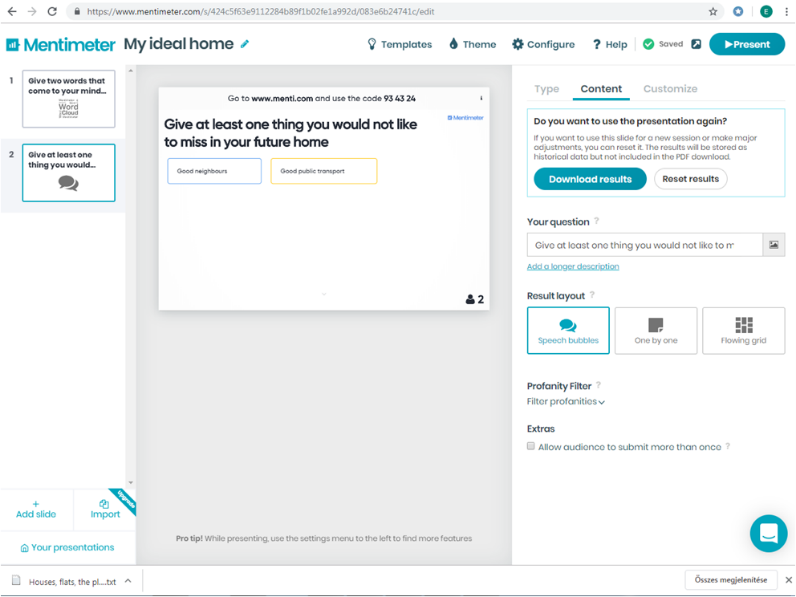 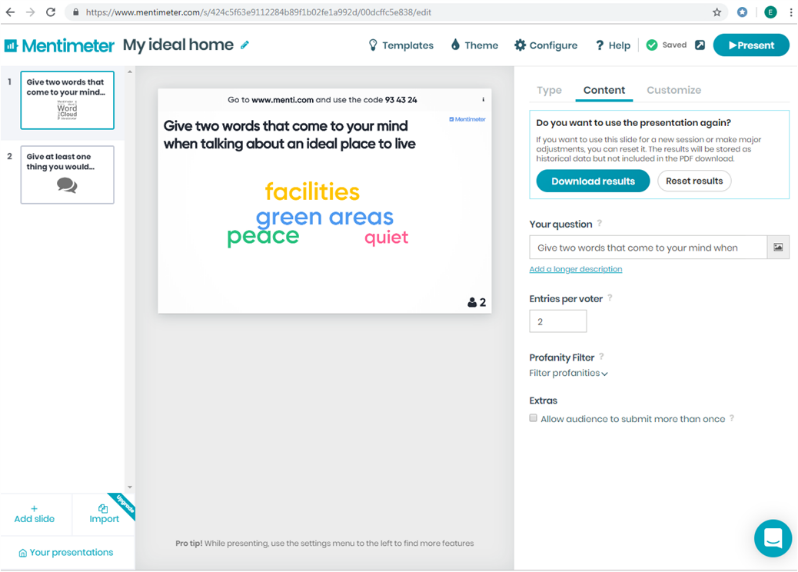 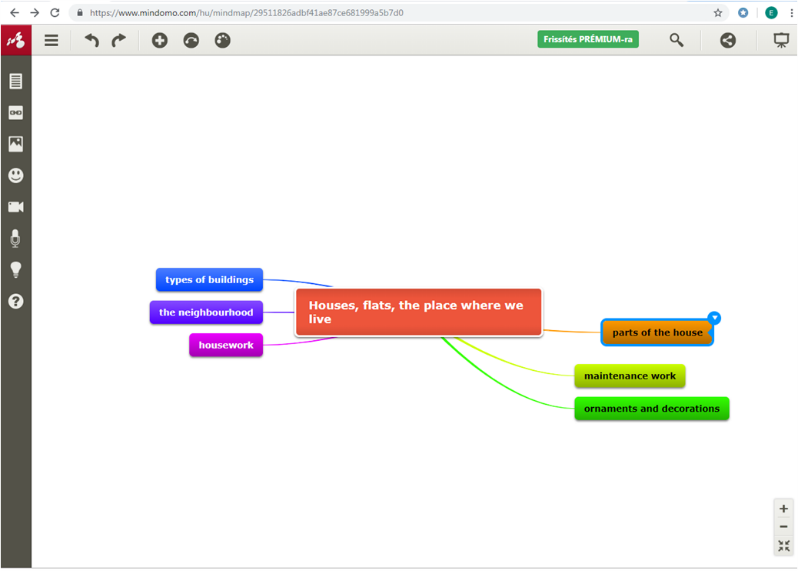 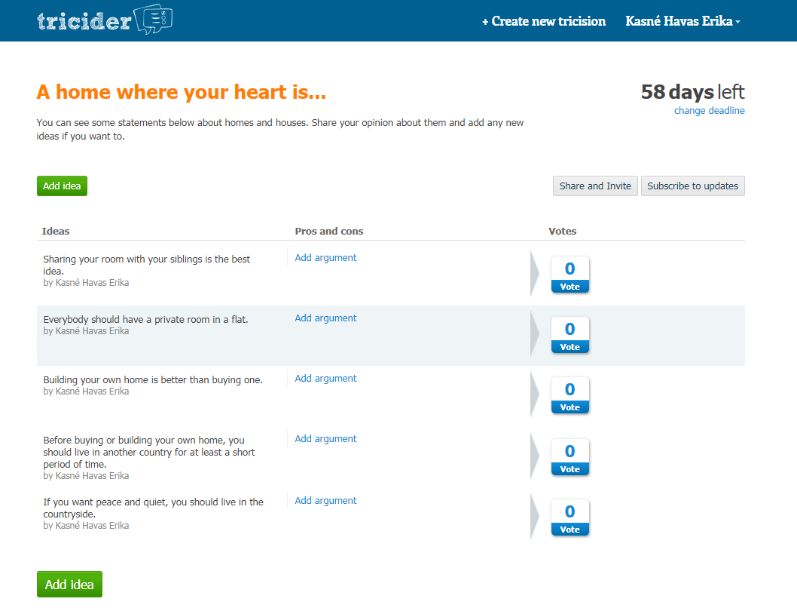 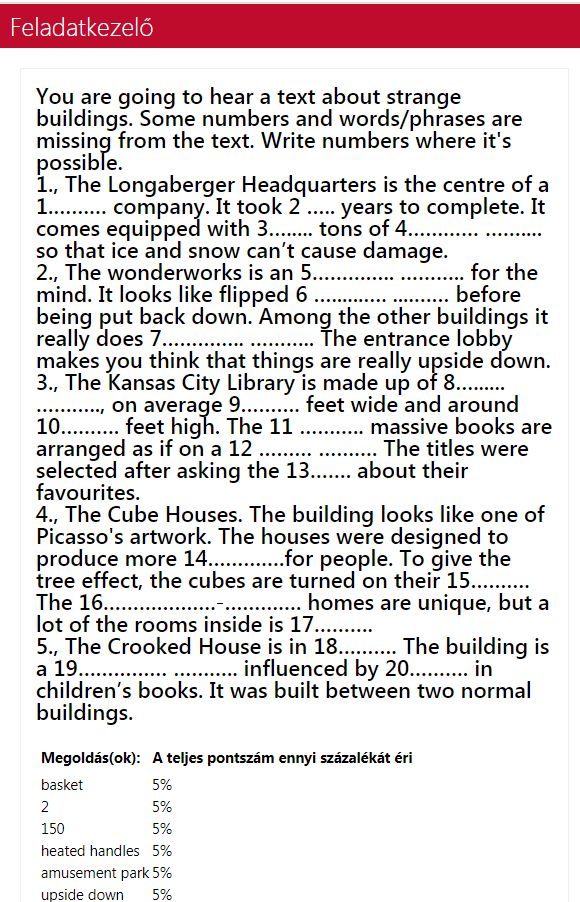 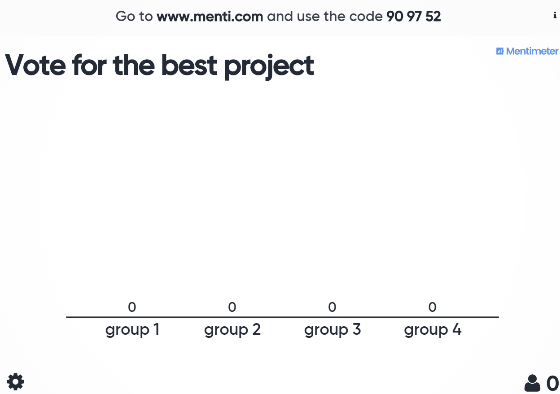 Tantárgy(ak)A kerettantervek kiadásának és jóváhagyásának rendjéről szóló 51/2012. (XII. 21.) számú EMMI-rendelet 3. melléklete (Kerettanterv a gimnáziumok 9–12. évfolyama számára) alapján:I. idegen nyelvII. idegen nyelvEmelt idegen nyelvKét tanítási nyelvű középiskola célnyelvAz óra/foglalkozás cél- és feladatrendszereFejlesztendő attitűdök, készségek, képességekidegen nyelvi készségek (elsősorban a hallott szöveg értése és szövegalkotás), kifejezőkészség és érvelés, digitális kompetencia, felelősségvállalás, vitakészség, problémamegoldás, hiteles információ gyűjtése, a lényeges és lényegtelen megkülönböztetéseElsajátítandó ismeretek lakóhely és épületek leírásával, a vélemény nyilvánításával, helyleírással, meggyőzéssel és együttműködéssel kapcsolatos nyelvi formák és szókincs bővítéseElérendő fejlesztési szint, tudásszintaz idegen nyelvi készségek széles körben (elsősorban a halott szöveg értése és szövegalkotás) történő fejlesztése a B1–B2 szint közöttAz órához/foglalkozáshoz szükséges anyagok és eszközökTechnológia – hardvertanári számítógép, hangszóró, projektor (tanár), vetítővászon vagy interaktív tábla/panel; tablet/okostelefon/laptop – ideális esetben tanulónként, de legalább páronként egy –, internetelérésTechnológia – szoftverMoviemaker (vagy más videóvágó szoftver) a videó megvágásához, médialejátszó, Office (Word, PowerPoint), böngészőszoftverA megvalósítás során használt online tartalmak, források linkjei Google ClassroomGoogle DriveMentimeterRedmentatriciderA hallott szöveg értése feladathoz az eredeti videó itt érhető el: 10 Strangest Buildings In The World – a videót moviemakerrel szerkesztettemNyomtatott források és eszközök tanulói füzet, csomagolópapír, írószer, vastag filc, Blu Tack, kréta, táblaIdőkeretTevékenység leírásaTevékenység céljaMunkaformák/
módszerekEszközök, segédanyagok, mellékletek3 percAz eszközök kiosztása, tanári számítógép, projektor, hangszóró bekapcsolása, vetítő vászon leengedéseAz óra során több alkalommal is használnak a tanulók elektronikus eszközöket. Fontos, hogy az eszközök kiosztása ne zavarja meg az átmenetet az egyik feladatból a másikba. A tevékenység előkészíti az órai munkát.A tanulók tanári irányítás mellett végzik el a feladatot.Az eszközökkel már magabiztosan bánó csoportok esetében a feladatok egy része átadható a tanulóknak. Itt is fontos a tanári odafigyelés!tabletek, mobiltelefonok, tanári számítógép, hangszóró, projektor, vetítővászonMegjegyzés: az eszközök kiosztása történhet párhuzamosan az óra céljának ismertetésével.4 percAz óra céljának ismertetése – ideális lakhelyek, különleges otthonok: Mit gondoltok, kinek az otthonai lehetnek ezek?A tevékenységek rövid áttekintése.a tanulók tájékoztatása, ráhangolódás, motiváció megteremtésefrontális – tanári előadás, szükség esetén párbeszéd a tanulókkalszemléltetés: projektor és vászon, interaktív tábla/panel, esetleg tábla, krétahíres emberek otthonai (fotók diákon, esetleg fényképeken), Where do celebs live? (ppt)6 percA korábban tanult szavak felidézése szövegkörnyezetbenAz előző órákon a lakóhellyel kapcsolatos alapszókincset sajátították el a tanulók (ld. New English File Intermediate File 4). A tanulók az eddig megtanult szavak felhasználásával közösen dolgoznak a gondolattérképen.előzetes ismeretek felidézése, a Quizlet-feladat előkészítéseA feladat fejleszti a kreativitást (saját szempontok hozzáadása), az együttműködést (közösen kell a feladatot megoldani) és a tanultak elmélyítését.gondolattérkép, 3-4 fős csoportok (a csoportok az egymáshoz közel ülő diákokból alakulnak)A gondolattérkép feladatként megosztható, így az közösen szerkeszthető. 7 percAz átismételt és a továbbiakban szükséges szókincs játékos számonkéréseA tanulók eszközeiken bejelentkeznek a Quizlet Live felületére. A megadott PIN-kód segítségével hozzáférnek a játékhoz. A bejelentkezés után a rendszer automatikusan csapatokat generál. Az egyes csapatok tagjai eszközeikkel egymás közelében helyezkednek el, mivel a feladat megoldása együttműködésen alapul. A második játék előtt új csapatok generálódnak, a tanulók ismét megkeresik társaikat, akikkel a játék során együtt kell működniük. ellenőrzés, a későbbi feladatok megoldásához szükséges szókincs átismétlése, illetve előkészítése, a digitális kompetencia fejlesztése4 fős csoportok, a csoportokat a rendszer állítja össze, 2 játéka megtanult szavak: NEF – Intermediate File 4 housesA játékot Quizlet Live-on játsszuk itt.Mindkét játék első helyezettjei +-t kapnak.6 percÖtletelés – ideális otthonokA tanulók a kivetítőn látják ismét a Mentimeter használatához szükséges kódot. Feladatuk, hogy a témához kapcsolódóan nagyon rövid idő alatt válaszokat adjanak. Az ’ötletelés’ idejére a tanár a válaszokat nem mutatja, csak amikor minden páros elküldte a kért szavakat, kifejezéseket. Az eredmény egy szófelhő lesz, melynek elemeit meg lehet vitatni, akár tanári kérdések alapján. a következő téma felvezetése, ötletek összegyűjtése, majd a válaszok rövid megvitatása, a digitális kompetencia fejlesztése pármunka – tetszőlegesen választható párokkalfrontális munka – az eredmény megvitatása (egyetértés, egyet nem értés kifejezése)Mentimeter-ötletelésFontos, hogy a válaszadásra nagyon kevés időt kapjanak, alakuljon ki igazi „ötletroham”.15 perc(a videó hossza 2:43)Vannak emberek, akik különleges épületeket választanak maguknak. A feladat ezek közül mutat be néhányat.A hallott szöveg értésének gyakorlása (+ ellenőrzése videóval)a) nehezebb feladat: A szöveget először kétszer meghallgatjuk képek nélkül. Eközben kell a tesztet kitölteni. A megoldásokat a videó megtekintésével ellenőrizzük. b) könnyebb feladat: A szöveget a tableten mindenki egyénileg elolvassa és kitalálja, milyen szavak hiányozhatnak. 2-3 fős csoportban összehasonlítják a válaszokat.Ezután következik a szöveg meghallgatása videó nélkül, majd másodszori meghallgatása a videóval. Perszonalizáció: melyik épületet választanád? Melyik tetszik legjobban? Miért?Tanári kérdésre tanulói válaszok.hallott szöveg értésének gyakorlása és fejlesztése, érdekes épületekkel való ismerkedés, a hallott szöveg értéséhez kapcsolódó feladat megoldása – odafigyelés a részletekre, a digitális kompetencia fejlesztésea) egyéni munkaA megoldás végén a Redmenta is ellenőriz, de a videó megtekintésével is ellenőrizhetők a válaszok frontálisan.b) egyéni munka, majd a megjósolt válaszok összevetése kis csoportokban (a csoportok alakítása véletlenszerű)perszonalizáció – tanári kérdésre tanulói válasz, néhány tanuló megkérdezéséveltanári gép, kivetítő, tablet/okostelefonokfilm: Strangest buildingsszövegértési feladat (haladóbb csoportok számára): Strange building listeningA B1-szinthez közeli tanulók egy könnyebb feladaton dolgoznak, ők előre megadott szavak sorrendjét állapítják meg. Feladat: Strange buildings_B1A két különböző feladathoz a tanári instrukciók is eltérőek (ld. tevékenység leírása).A legjobb eredményeket elérő tanulók +-t kapnak. 4 percAz óra lezárása, házi feladat kiosztásaHázi feladat:Szavak további tanulásaÁlmaid otthona – gyűjts a füzetedbe kulcsszavakat az alábbi címszavakhoz: elhelyezkedés, szomszédok, elérhető szolgáltatások, színek, stílusok, berendezés, méret + további saját ötletek.Oszd meg ötleteidet a Linoiton! az átmenet biztosítása az egyik órából a másikba, a következő óra előkészítése, a már elsajátított ismeretanyag rögzítése, elmélyítése és gyakorlás, a digitális kompetencia fejlesztéseotthoni munka, egyéni feladat tanári instrukció alapjánAz ötletek megosztásának helye: itt.IdőkeretTevékenység leírásaTevékenység céljaMunkaformák/módszerekEszközök, segédanyagok, mellékletek5 percMi történt az előző órán?Az előző órán használt anyagokból egy összeállítás bemutatása.Mi mindenre emlékeztek?ráhangolódás, az előző órán történtek összefoglalása, motiváció megteremtéseA feladat elsősorban kedvcsináló, az előző órán történtek felidézése a cél. egyéni munka tanulói telefonokkaltanári számítógép, kivetítő, tanulói telefonok/tabletekráhangoló feladat: Ice-breaking – Your home where your heart is.3+3 percOnline vita, érvelésA Tricider felületén a témához kapcsolódó állítások olvashatók. A tanulók a felülethez csatlakozva kifejezik véleményüket: egyetértenek-e vagy sem az állítással, illetve döntésüket meg is indokolhatják. A válaszadás lehet anonim, de regisztrációval a név megjeleníthető. Páronként minimum két állításra reagálni kell. a kritikai gondolkodás elősegítése, a véleménynyilvánítás, az érvelés gyakorlása, a digitális kompetencia fejlesztésepármunka – egymás mellett ülő tanulók dolgoznak együtt, majd a kapott válaszokat a csoport közösen röviden megvitatjatanári számítógép, kivetítő, páronként egy telefon/tablet,feladat: A home where your heart is....5 percA házi feladat ellenőrzése, egyeztetésa következő feladat felvezetése, motiváció, a digitális kompetencia fejlesztésefrontális munka: vélemények, válaszok összevetésea Linoit felületének kivetítéséhez: tanári számítógép, kivetítőMy dream home12+6+3 perc Az ideális lakóhely megtervezése és rövid beszámoló készítése, közös értékelésAz elkészült munkákat a csoportok egyenként mutatják be. Szükség szerint a többi csoport tagjai kérdéseket tesznek fel a tervezett épülettel kapcsolatban a csoport tagjainak. Szavazás Mentimeter segítségével (saját csoportra nem lehet szavazni)Összetettebb értékelés esetén minden tanuló két szavazattal rendelkezik: egy szavazat az ötletre, egy a megvalósításra/előadásra.Rövid idő áll rendelkezésre a problémamegoldó feladatra, a csoport tagjainak ezért nagyon együtt kell működniük. A cél egy közösen megálmodott épület lerajzolása, a legfontosabb elemek összegyűjtése és a többi csoport számára egy rövid összefoglaló összeállítása. Az önértékelés és a kortárs-értékelés a személyiségfejlődést és a kritikus gondolkodást is szolgálja, emellett cél a digitális kompetencia fejlesztése.négyfős csoportok – kiválasztása csoportkártyákkal vagy sorsolássalcsomagolópapír, színes filc, tábla, BlueTackA csoportalakításhoz az alábbi csoportkártyákat használtam: Group cards.A munkához felhasználhatók a korábbi feladatok, pl. a hallott szöveg értése, illetve a Mentimeter, Tricider felületeken adott válaszok. Értékelés: szavazással (a legtöbb szavazatot elérő csoport tagjai ++-t, a második helyezett +-t kap). feladat: Problem solvingA legjobb munka kiválasztásához a szavazás itt érhető el: Vote for the best project.5+1 percKilépőkártyaA folyamat egyik legfontosabb része a visszacsatolás. Mit tanultál az elmúlt órák során? Mi volt a legérdekesebb? Mi az, amiben esetleg jobb szeretnél lenni? Hogyan értékeled a saját és társaid munkáját?azonnali visszajelzés (memóriajátékként is alkalmazható), értékelés és önértékelés, a digitális kompetencia fejlesztéseegyéni munka, majd az eredményeket közösen tekintjük át tanári számítógép, kivetítő, tablet/okostelefonMentimeter: What do you think you should be better at?A beküldött válaszok feladóit nem lehet beazonosítani, ezért biztosan őszinte válaszokat fogunk kapni. 2 percHázi feladat a következő óráraFogalmazás írása a következő címmel: The place where I want to live in the future (A hely, ahol a jövőben lakni szeretnék).az órán tanultak kiegészítése a korábban tanultakkal, íráskészség fejlesztése, gyakorlásegyéni munkaotthoni számítógépA tanulók a feladatot a Google Classroomon keresztül kapják meg. A megoldott feladatot is oda töltik fel. Értékelés: az érettségi követelményeknek megfelelően egyénileg.feladat: The place where I want to live in the future